ЗАЯВКА НА ОКАЗАНИЯ УСЛУГ (Коттеджный поселок, частный дом, коттедж)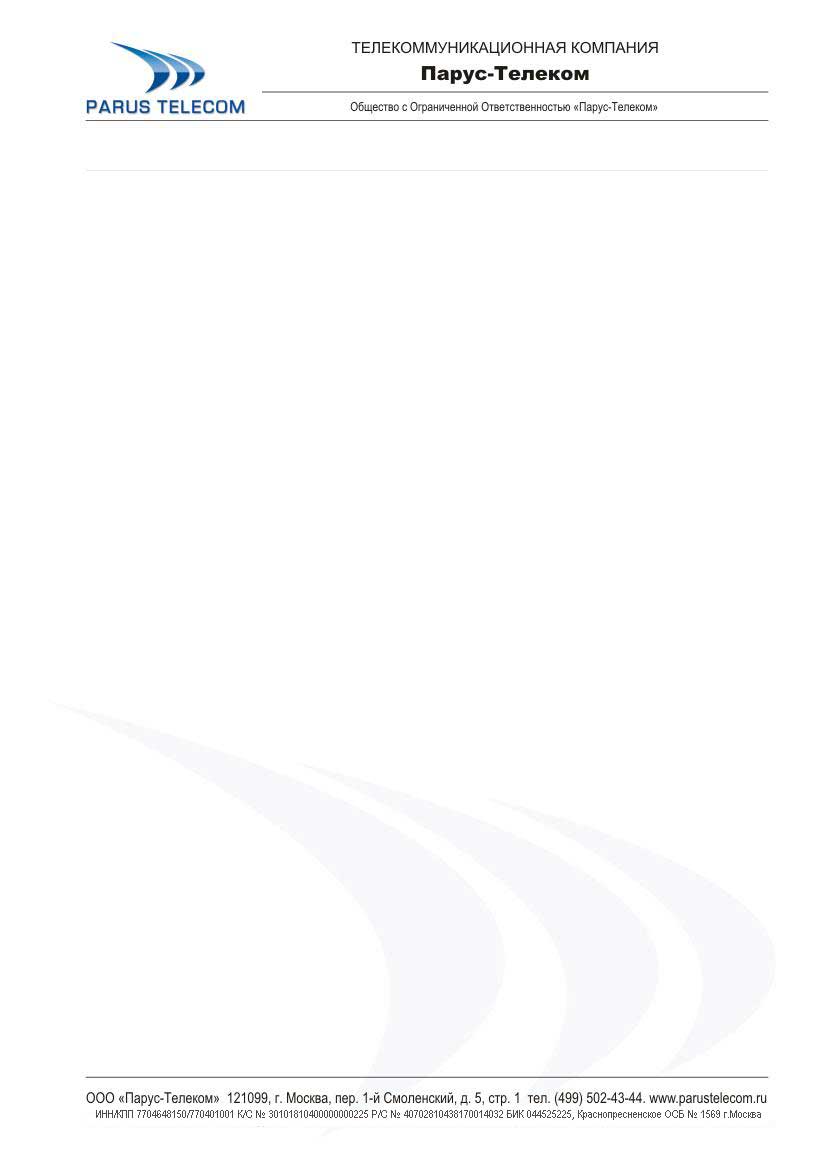 ООО «Парус-Телеком» не несет ответственности за достоверность представляемых Абонентом сведений.Тарифы на оказания услуг ООО «Парус-Телеком»Абонентская плата взимается ежемесячно в день подключения абонента к сети.Фамилия_____________________________Имя__________________________________Отчество_____________________________Адрес регистрации__________________________________________________________Адрес установки выделенной линии:Улица________________________________Дом_____________корпус(строение)______Подъезд_____код______Этаж______кв.___Выбранный тариф №__________________Операционная система на компьютере:______________________________________Телефон, факс________________________Мобильный телефон__________________E-mail:_______________________________Паспорт (или заменяющий его документ):_____________________________________          серия                                        номер____________________________________________________________________________________________________________________________________________________                                            кем и когда выдан________________________________________________________№ п/пНаименованиеСкорость (Мбит/сек)Стоимость1Сапфир81 500р2Рубин252 000р3Алмаз403 000рС договором оферты, правилами пользования сетью и тарифами на услуги ООО «Парус-Телеком» ознакомлен, согласен и обязуюсь их выполнять.Абонент _____________(_________________________________________________)                                  подпись                                                                          Ф.И.О ПолностьюДата:____(_______________)20___гЗаявку принял сотрудник:____________(____________________________________)                                                                             подпись                                                              Ф.И.О.Дата:_________(_____________) 20___г.